The Business Support: Information, Focus, Clarification & Opportunities BreakfastFriday, April 13, 2018 8:30 am to 10:30 amCommunity Credit Union Business Innovation Centre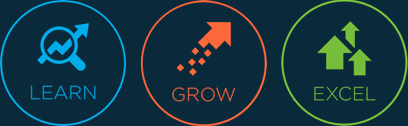 5 Ratchford St., Amherst, NS. Where Representatives of: Labour & Advanced EducationNova Scotia WorksCommunity Business Development Corporation, Nova Scotia Business Inc.Business Canada / ACOAImmigrant Services Association of Nova Scotia, and the Cumberland Business Connector …will be highlighting what they can do to support Nova Scotia businesses. Following the information presentations, the speakers will be available to answer your specific questions on a one-on-one basis.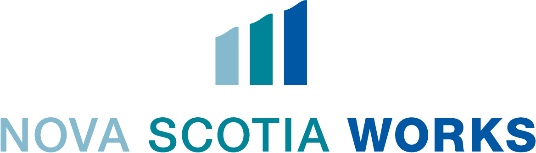 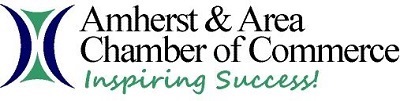 No Cost but RSVP required: Register by any ONE of:On-line at www.amherstchamberns.ca events, or by direct link HERE,Amherst & Area Chamber of Commerce at info@amherstchamberns.ca or 902-667-8186 or Barry Patriquin at barry.patriquin@cansa.ca or 902-661-1509 ext.231